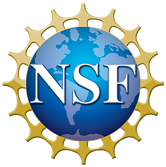 BIO AC Meeting AgendaThursday, April 26, 20121:00 PM	Introductions on line – Dr. Jose Onuchic1:15 PM	Fiscal Year 2013 Budget Request Briefing – Dr. John Wingfield1:45 PM	Formation of BIO AC sub-committees to address:Biological Sciences Data Dilemma - Dr. Melissa Cragin, Exec. Sec.Broadening Participation – Ms. Allison Beason, Exec. Sec.2:30 PM	Open Discussion – future topics3:00 PM	Adjourn